Zamki elektroniczne do szafek EL 3780, pionowe – 100 szt. Model/typ	Producent/kraj	Rok produkcji	Parametry techniczne:Lp.Minimalne funkcje, parametry techniczne i warunki wymaganeParametry i warunki zaoferowane przez Wykonawcę(należy uzupełnić wszystkie wymagane pola podając parametry oferowanego produktu, opis lub wpisać tak)  1.Produkt fabrycznie nowy2.Zamek szyfrowy elektroniczny3.Tryb pracy: publiczny4.4 cyfrowy kod użytkownika, 8-cyfrowy kod MASTER (główny), 6-cyfrowy kod MASTER (podrzędny)5.Mechaniczny klucz serwisowy do zamka: 4 szt. dla całości dostawy6.Tryb automatycznego otwarcia7.Zamek dostarczony z kompletem baterii – 2 sztuki AA- żywotność baterii 80 000 cykli otwarcia8.Wskaźnik stanu baterii 9.Zamek mocowany pionowo10.Wymiary: szerokość 37mm ± 2 mm, wysokość 136 mm ± 2 mm, głębokość 27 mm ± 2 mm11.Wszystkie zamki w jednym kolorze: srebrnym12.Przykładowe rozwiązanie: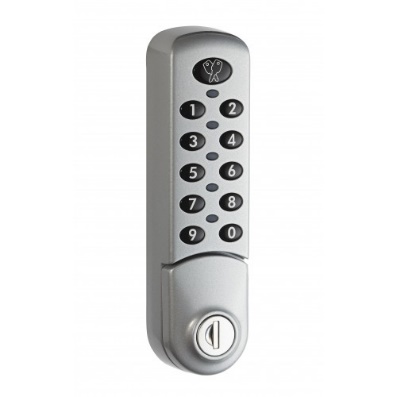 